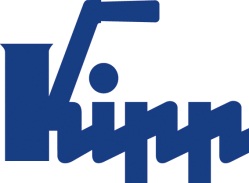 Pressmeddelande 	Sulz am Neckar, december 2018Tillverkade för stora antalKIPP presenterar pneumatiska spännelementHEINRICH KIPP WERK har utökat sitt sortiment med flera nya spännelement. De nya produkterna är pneumatiska och passar framför allt för användning i bearbetningsmaskiner. Genom delautomatiseringen förenklas processerna avsevärt.Den pneumatiska formspännaren1 består av en spännkropp (seghärdat stål) och en spännhylsa (höghållfast aluminiumstål). När man har skruvat på spännkroppen på fixturen kan spännhylsan manövreras med tryckluft via anslutningarna ”Öppna” och ”Stäng”. Eftersom det är så enkelt att byta spännhylsa spänner man snabbt och säkert fast olika arbetsstycken med oregelbundna konturer. För att den pneumatiska dragspännaren2 ska kunna användas måste en spännbult skruvas fast i arbetsstycket. Därefter öppnas och stängs den med hjälp av tryckluft i de märkta anslutningarna. Man kan dessutom kontrollera om arbetsstycket ligger an mot kontaktytan. Den pneumatiska dragspännaren2 kan även användas som nollpunktsspännsystem.En tydlig skillnad mellan de pneumatiska neddragande spännarna3, svängspännarna4 och sidospännarna5 är riktningen i vilken arbetsstyckena spänns fast. För pneumatiska neddragande spännare3 sker fastspänningen uppifrån. Den pneumatiska svängspännaren4 har en svängfunktion som gör att arbetsstycken kan läggas i, tas ur och spännas fast fritt uppifrån. Den pneumatiska sidospännaren5 ger optimal åtkomst: eftersom fastspänningen sker på sidan är den övre bearbetningsytan fri från störande kanter.Tecken:Headline:	41 teckenPre-head:	27 teckenText:	1 436 teckenTotalt:	1 504 teckenHEINRICH KIPP WERK KGHenrik BäckströmZakrisdalsvägen 26653 42 KarlstadTelefon: +46 54 565 500E-post: henrik.backstrom@kipp.comMer information och bilderSe www.kipp.se, Tyskland, News/PressmeddelandenFoton	Bildrättigheter: får publiceras licens- och honorarfritt i fackmedia. Ange dock gärna källan. KIPP presenterar pneumatiska spännelement 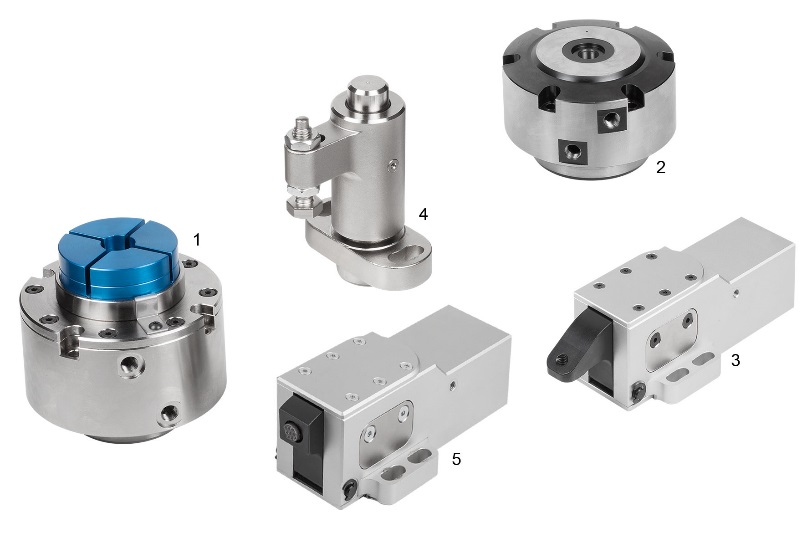 Bildfil: KIPP_Spannelemente_pneumatisch_2018.jpgK1392 Formspännare pneumatiska1K1390 Dragspännare pneumatiska2K1409 Neddragande spännare pneumatiska3K1388 Svängspännare pneumatiska4K1410 Sidospännare pneumatiska5